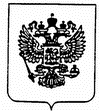 РОССИЙСКАЯ ФЕДЕРАЦИЯФЕДЕРАЛЬНЫЙ ЗАКОНО качестве и безопасности пищевых продуктов
(с изменениями от 30 декабря 2001 г., 10 января, 30 июня 2003 г.)Принят Государственной Думой 1 декабря 1999 года
Одобрен Советом Федерации 23 декабря 1999 года Настоящий Федеральный закон регулирует отношения в области обеспечения качества пищевых продуктов и их безопасности для здоровья человека.Глава I. Общие положенияСтатья 1. Основные понятияВ целях настоящего Федерального закона используются следующие основные понятия:пищевые продукты - продукты в натуральном или переработанном виде, употребляемые человеком в пищу (в том числе продукты детского питания, продукты диетического питания), бутылированная питьевая вода, алкогольная продукция (в том числе пиво), безалкогольные напитки, жевательная резинка, а также продовольственное сырье, пищевые добавки и биологически активные добавки;продукты детского питания - предназначенные для питания детей в возрасте до 14 лет и отвечающие физиологическим потребностям детского организма пищевые продукты;продукты диетического питания - предназначенные для лечебного и профилактического питания пищевые продукты;продовольственное сырье - сырье растительного, животного, микробиологического, минерального и искусственного происхождения и вода, используемые для изготовления пищевых продуктов;пищевые добавки - природные или искусственные вещества и их соединения, специально вводимые в пищевые продукты в процессе их изготовления в целях придания пищевым продуктам определенных свойств и (или) сохранения качества пищевых продуктов;биологически активные добавки - природные (идентичные природным) биологически активные вещества, предназначенные для употребления одновременно с пищей или введения в состав пищевых продуктов;материалы и изделия, контактирующие с пищевыми продуктами (далее - материалы и изделия), - материалы и изделия, применяемые для изготовления, упаковки, хранения, перевозок, реализации и использования пищевых продуктов, в том числе технологическое оборудование, приборы и устройства, тара, посуда, столовые принадлежности;качество пищевых продуктов - совокупность характеристик пищевых продуктов, способных удовлетворять потребности человека в пище при обычных условиях их использования;безопасность пищевых продуктов - состояние обоснованной уверенности в том, что пищевые продукты при обычных условиях их использования не являются вредными и не представляют опасности для здоровья нынешнего и будущих поколений;пищевая ценность пищевого продукта - совокупность свойств пищевого продукта, при наличии которых удовлетворяются физиологические потребности человека в необходимых веществах и энергии;удостоверение качества и безопасности пищевых продуктов, материалов и изделий - документ, в котором изготовитель удостоверяет соответствие качества и безопасности каждой партии пищевых продуктов, материалов и изделий требованиям нормативных, технических документов;нормативные документы - государственные стандарты, санитарные и ветеринарные правила и нормы, устанавливающие требования к качеству и безопасности пищевых продуктов, материалов и изделий, контролю за их качеством и безопасностью, условиям их изготовления, хранения, перевозок, реализации и использования, утилизации или уничтожения некачественных, опасных пищевых продуктов, материалов и изделий;технические документы - документы, в соответствии с которыми осуществляются изготовление, хранение, перевозки и реализация пищевых продуктов, материалов и изделий (технические условия, технологические инструкции, рецептуры и другие);оборот пищевых продуктов, материалов и изделий - купля-продажа (в том числе экспорт и импорт) и иные способы передачи пищевых продуктов, материалов и изделий (далее - реализация), их хранение и перевозки; фальсифицированные пищевые продукты, материалы и изделия - пищевые продукты, материалы и изделия, умышленно измененные (поддельные) и (или) имеющие скрытые свойства и качество, информация о которых является заведомо неполной или недостоверной;идентификация пищевых продуктов, материалов и изделий - деятельность по установлению соответствия определенных пищевых продуктов, материалов и изделий требованиям нормативных, технических документов и информации о пищевых продуктах, материалах и об изделиях, содержащейся в прилагаемых к ним документах и на этикетках;утилизация пищевых продуктов, материалов и изделий - использование некачественных и опасных пищевых продуктов, материалов и изделий в целях, отличных от целей, для которых пищевые продукты, материалы и изделия предназначены и в которых обычно используются.Статья 2. Правовое регулирование отношений в области обеспечения качества и безопасности пищевых продуктовПравовое регулирование отношений в области обеспечения качества и безопасности пищевых продуктов осуществляется настоящим Федеральным законом, другими федеральными законами и принимаемыми в соответствии с ними иными нормативными правовыми актами Российской Федерации, а также законами и иными нормативными правовыми актами субъектов Российской Федерации.Федеральные законы, законы субъектов Российской Федерации и принимаемые в соответствии с ними иные нормативные правовые акты в части, касающейся обеспечения качества и безопасности пищевых продуктов, не должны содержать нормы, противоречащие настоящему Федеральному закону.Если международным договором Российской Федерации установлены иные правила, чем те, которые предусмотрены законодательством Российской Федерации в области обеспечения качества и безопасности пищевых продуктов, применяются правила международного договора.Статья 3. Оборотоспособность пищевых продуктов, материалов и изделий1. В обороте могут находиться пищевые продукты, материалы и изделия, соответствующие требованиям нормативных документов и прошедшие государственную регистрацию в порядке, установленном настоящим Федеральным законом.2. Не могут находиться в обороте пищевые продукты, материалы и изделия, которые: не соответствуют требованиям нормативных документов;имеют явные признаки недоброкачественности, не вызывающие сомнений у представителей органов, осуществляющих государственный надзор и контроль в области обеспечения качества и безопасности пищевых продуктов (далее - органы государственного надзора и контроля) при проверке таких продуктов, материалов и изделий;не имеют удостоверений качества и безопасности пищевых продуктов, материалов и изделий, документов изготовителя, поставщика пищевых продуктов, материалов и изделий, подтверждающих их происхождение, в отношении которых отсутствует информация о государственной регистрации и подтверждении соответствия требованиям нормативных документов (пищевые продукты, материалы и изделия, подлежащие государственной регистрации и обязательному подтверждению соответствия);не соответствуют представленной информации и в отношении которых имеются обоснованные подозрения об их фальсификации;не имеют установленных сроков годности (для пищевых продуктов, материалов и изделий, в отношении которых установление сроков годности является обязательным) или сроки годности которых истекли;не имеют маркировки, содержащей сведения, предусмотренные законом или государственным стандартом, либо в отношении которых не имеется такой информации.Такие пищевые продукты, материалы и изделия признаются некачественными и опасными и не подлежат реализации, утилизируются или уничтожаются.Статья 4. Обеспечение качества и безопасности пищевых продуктов, материалов и изделийКачество и безопасность пищевых продуктов, материалов и изделий обеспечиваются посредством:применения мер государственного регулирования в области обеспечения качества и безопасности пищевых продуктов, материалов и изделий;проведения гражданами, в том числе индивидуальными предпринимателями, и юридическими лицами, осуществляющими деятельность по изготовлению и обороту пищевых продуктов, материалов и изделий, организационных, агрохимических, ветеринарных, технологических, инженерно-технических, санитарно-противоэпидемических и фитосанитарных мероприятий по выполнению требований нормативных документов к пищевым продуктам, материалам и изделиям, условиям их изготовления, хранения, перевозок и реализации;проведения производственного контроля за качеством и безопасностью пищевых продуктов, материалов и изделий, условиями их изготовления, хранения, перевозок и реализации, внедрением систем управления качеством пищевых продуктов, материалов и изделий (далее - системы качества);применения мер по пресечению нарушений настоящего Федерального закона, в том числе требований нормативных документов, а также мер гражданско-правовой, административной и уголовной ответственности к лицам, виновным в совершении указанных нарушений. Статья 5. Информация о качестве и безопасности пищевых продуктов, материалов и изделий1. Индивидуальные предприниматели и юридические лица, осуществляющие деятельность по изготовлению и обороту пищевых продуктов, материалов и изделий, оказанию услуг в сфере розничной торговли пищевыми продуктами, материалами и изделиями и сфере общественного питания, обязаны предоставлять покупателям или потребителям, а также органам государственного надзора и контроля полную и достоверную информацию о качестве и безопасности пищевых продуктов, материалов и изделий, соблюдении требований нормативных документов при изготовлении и обороте пищевых продуктов, материалов и изделий и оказании таких услуг.2. Уполномоченный федеральный орган исполнительной власти по государственному надзору в области стандартизации и сертификации, уполномоченный федеральный орган исполнительной власти по государственному санитарно-эпидемиологическому надзору, уполномоченный федеральный орган исполнительной власти по государственному ветеринарному надзору и уполномоченный федеральный орган исполнительной власти по государственному контролю в торговле обеспечивают органы государственной власти, граждан (в том числе индивидуальных предпринимателей) и юридических лиц информацией о качестве и безопасности пищевых продуктов, материалов и изделий, о соблюдении требований нормативных документов при изготовлении и обороте пищевых продуктов, материалов и изделий, оказании услуг в сфере розничной торговли пищевыми продуктами, материалами и изделиями и сфере общественного питания, о государственной регистрации пищевых продуктов, материалов и изделий, о подтверждении их соответствия требованиям нормативных документов, а также о нормативных документах и мерах по предотвращению реализации некачественных и опасных пищевых продуктов, материалов и изделий.Для обеспечения заинтересованных граждан (в том числе индивидуальных предпринимателей), юридических лиц, а также органов государственной власти и органов местного самоуправления такой информацией указанными в абзаце первом настоящего пункта федеральными органами исполнительной власти создаются федеральные информационные центры, осуществляющие свою деятельность в порядке, установленном Правительством Российской Федерации.Глава II. Полномочия Российской Федерации, субъектов Российской Федерации и органов местного самоуправления в области обеспечения качества и безопасности пищевых продуктовСтатья 6. Полномочия Российской Федерации в области обеспечения качества и безопасности пищевых продуктовК полномочиям Российской Федерации в области обеспечения качества и безопасности пищевых продуктов относятся:разработка и проведение в Российской Федерации единой государственной политики;принятие федеральных законов и иных нормативных правовых актов Российской Федерации;разработка и реализация федеральных целевых и научно-технических программ обеспечения качества и безопасности пищевых продуктов, материалов и изделий;государственное нормирование в области обеспечения качества и безопасности пищевых продуктов, материалов и изделий;организация и осуществление государственной регистрации пищевых продуктов, материалов и изделий;организация и проведение обязательной сертификации отдельных видов пищевых продуктов, материалов и изделий, а также услуг, оказываемых в сфере розничной торговли пищевыми продуктами и сфере общественного питания, систем качества;организация и проведение государственного надзора и контроля;осуществление международного сотрудничества Российской Федерации;осуществление других предусмотренных законодательством Российской Федерации полномочий.Статья 7. Полномочия субъектов Российской Федерации в области обеспечения качества и безопасности пищевых продуктовК полномочиям субъектов Российской Федерации в области обеспечения качества и безопасности пищевых продуктов относятся:реализация единой государственной политики и исполнение федеральных законов;принятие законов и иных нормативных правовых актов субъектов Российской Федерации;разработка и реализация целевых программ обеспечения качества и безопасности пищевых продуктов, материалов и изделий, изготавливаемых на территориях субъектов Российской Федерации;организация контроля за качеством пищевых продуктов, материалов и изделий, изготавливаемых и находящихся в обороте на территориях субъектов Российской Федерации;осуществление других не отнесенных к полномочиям Российской Федерации в области обеспечения качества и безопасности пищевых продуктов полномочий.Статья 8. Полномочия органов местного самоуправления в области обеспечения качества и безопасности пищевых продуктовОрганы местного самоуправления могут наделяться отдельными государственными полномочиями в области обеспечения качества и безопасности пищевых продуктов в порядке, установленном законодательством Российской Федерации.Глава III. Государственное регулирование в области обеспечения качества и безопасности пищевых продуктовСтатья 9. Государственное нормирование в области обеспечения качества и безопасности пищевых продуктов, материалов и изделий1. Требования к качеству пищевых продуктов, материалов и изделий, обеспечению их безопасности, упаковке, маркировке, производственному контролю за качеством и безопасностью пищевых продуктов, материалов и изделий, процедурам оценки и подтверждения их соответствия требованиям нормативных документов, методикам их испытаний и идентификации, а также к техническим документам, системам качества устанавливаются соответствующими государственными стандартами.2. Требования к пищевой ценности пищевых продуктов, безопасности пищевых продуктов, материалов и изделий, безопасности условий их разработки, постановки на производство, изготовления и оборота, безопасности услуг, оказываемых в сфере розничной торговли пищевыми продуктами, материалами и изделиями и сфере общественного питания, устанавливаются соответствующими санитарными правилами и нормами. Требования к безопасности в ветеринарном отношении определенных пищевых продуктов, безопасности в ветеринарном отношении условий их заготовки, изготовления и оборота устанавливаются соответствующими ветеринарными правилами и нормами.Указанные требования основываются на результатах научных исследований особенностей питания и состояния здоровья населения, выявления и оценки степени опасности свойств пищевых продуктов, материалов и изделий и риска причинения вреда здоровью человека от использования пищевых продуктов, материалов и изделий, а также социальных и экономических последствий введения таких требований.3. Государственные стандарты, санитарные и ветеринарные правила и нормы утверждаются уполномоченным федеральным органом исполнительной власти по государственному надзору в области стандартизации и сертификации, уполномоченным федеральным органом исполнительной власти по государственному санитарно-эпидемиологическому надзору и уполномоченным федеральным органом исполнительной власти по государственному ветеринарному надзору в соответствии с их компетенцией и в установленном законодательством Российской Федерации порядке.4. Требования к качеству и безопасности пищевых продуктов, материалов и изделий, установленные государственными стандартами, санитарными и ветеринарными правилами и нормами, являются обязательными для граждан (в том числе индивидуальных предпринимателей) и юридических лиц, осуществляющих деятельность по изготовлению и обороту пищевых продуктов, материалов и изделий, оказанию услуг в сфере розничной торговли пищевыми продуктами, материалами и изделиями и сфере общественного питания.Статья 10. Государственная регистрация пищевых продуктов, материалов и изделий1. Новые пищевые продукты, материалы и изделия, изготовленные в Российской Федерации, пищевые продукты, материалы и изделия, ввоз которых осуществляется впервые на территорию Российской Федерации, подлежат государственной регистрации.Импортные пищевые продукты, материалы и изделия подлежат государственной регистрации до их ввоза на территорию Российской Федерации.2. Государственная регистрация пищевых продуктов, материалов и изделий включает в себя:экспертизу документов, которые представляются изготовителем, поставщиком пищевых продуктов, материалов и изделий и подтверждают их соответствие требованиям нормативных документов, условий изготовления или поставок пищевых продуктов, материалов и изделий, а также результатов проводимых в случае необходимости их испытаний;внесение пищевых продуктов, материалов и изделий и их изготовителей, поставщиков в Государственный реестр пищевых продуктов, материалов и изделий, разрешенных для изготовления на территории Российской Федерации или ввоза на территорию Российской Федерации и реализации;выдачу заявителям свидетельств о государственной регистрации пищевых продуктов, материалов и изделий, дающих право на их изготовление на территории Российской Федерации или ввоз на территорию Российской Федерации и оборот.3. Государственная регистрация пищевых продуктов, материалов и изделий и ведение Государственного реестра пищевых продуктов, материалов и изделий, разрешенных для изготовления на территории Российской Федерации или ввоза на территорию Российской Федерации и оборота, осуществляются уполномоченным федеральным органом исполнительной власти по государственному санитарно-эпидемиологическому надзору совместно с уполномоченным федеральным органом исполнительной власти по государственному ветеринарному надзору в соответствии с положением, утвержденным Правительством Российской Федерации.4. Не допускается государственная регистрация нескольких видов пищевых продуктов, материалов и изделий под одним наименованием, а также многократная регистрация одного и того же вида пищевых продуктов, материалов и изделий под одним наименованием или под различными наименованиями.Статья 11. Особенности лицензирования отдельных видов деятельности по изготовлению и обороту пищевых продуктов, оптовой торговле пищевыми продуктами и оказанию услуг в сфере общественного питания Статья 12. Оценка и подтверждение соответствия требованиям нормативных документов пищевых продуктов, материалов и изделий, услуг, оказываемых в сфере розничной торговли пищевыми продуктами и сфере общественного питания, а также систем качества 1. Предназначенные для реализации определенные виды пищевых продуктов, материалов и изделий, услуги, оказываемые в сфере розничной торговли пищевыми продуктами и сфере общественного питания, а также системы качества подлежат оценке и подтверждению соответствия требованиям нормативных документов.2. Соответствие пищевых продуктов, материалов и изделий, перечень которых утверждается Правительством Российской Федерации, требованиям нормативных документов может быть подтверждено их изготовителями посредством подачи деклараций о соответствии в порядке, установленном законодательством Российской Федерации.3. Определенные виды пищевых продуктов, материалов и изделий, услуги, оказываемые в сфере розничной торговли пищевыми продуктами и сфере общественного питания, а также системы качества подлежат оценке и подтверждению соответствия требованиям нормативных документов посредством обязательной сертификации.При выборе пищевых продуктов, материалов и изделий, подтверждение соответствия которых требованиям нормативных документов проводится посредством обязательной сертификации, должны учитываться степень опасности для здоровья человека пищевых продуктов, материалов и изделий, условия их изготовления и оборота. Перечень пищевых продуктов, материалов и изделий, подлежащих обязательной сертификации, утверждается Правительством Российской Федерации.4. Организация и проведение обязательной сертификации определенных видов пищевых продуктов, материалов и изделий, а также услуг, оказываемых в сфере розничной торговли пищевыми продуктами и сфере общественного питания, и систем качества осуществляются уполномоченными Правительством Российской Федерации федеральными органами исполнительной власти.5. Порядок проведения обязательной сертификации определенных видов пищевых продуктов, материалов и изделий, услуг, оказываемых в сфере розничной торговли пищевыми продуктами и сфере общественного питания, а также систем качества определяется соответствующими уполномоченными федеральными органами исполнительной власти на основании утвержденного Правительством Российской Федерации положения о проведении обязательной сертификации таких пищевых продуктов, материалов и изделий, услуг и систем качества.6. В отношении пищевых продуктов, материалов и изделий, которые не подлежат обязательной сертификации и подтверждению соответствия требованиям нормативных документов посредством подачи декларации о соответствии, индивидуальные предприниматели и юридические лица, осуществляющие деятельность по изготовлению и обороту таких пищевых продуктов, материалов и изделий, вправе проводить их добровольную сертификацию в порядке, установленном законодательством Российской Федерации.7. В случае, если изготовитель сертифицированных пищевых продуктов, материалов и изделий, изготовитель, имеющий сертификат соответствия системы качества, исполнитель сертифицированной услуги, оказываемой в сфере розничной торговли пищевыми продуктами или сфере общественного питания, нарушают установленные нормативными документами требования, орган, выдавший соответствующий сертификат, обязан приостановить изготовление и (или) реализацию пищевых продуктов, материалов и изделий (оказание услуг), действие сертификата на период устранения выявленных нарушений или, если устранить нарушения не представляется возможным, отменить действие сертификата.В случае, если такие нарушения допускаются изготовителем, подавшим декларацию о соответствии, он обязан немедленно приостановить изготовление пищевых продуктов, материалов и изделий, прекратить действие декларации посредством ее отзыва и сообщить о прекращении действия декларации в зарегистрировавший ее орган, а также в органы государственного надзора и контроля по месту своего расположения.Статья 13. Государственный надзор и контроль в области обеспечения качества и безопасности пищевых продуктов1. Государственный надзор и контроль в области обеспечения качества и безопасности пищевых продуктов осуществляются органами государственной санитарно-эпидемиологической службы Российской Федерации, органами государственной ветеринарной службы Российской Федерации, органами государственной хлебной инспекции Российской Федерации, органами государственной инспекции по торговле, качеству товаров и услуг и защите прав потребителей Российской Федерации, а также органами, осуществляющими государственный надзор в области стандартизации и сертификации.2. Полномочия указанных в пункте 1 настоящей статьи органов государственного надзора и контроля, порядок осуществления государственного надзора и контроля в области обеспечения качества и безопасности пищевых продуктов устанавливаются Правительством Российской Федерации.3. Федеральный орган исполнительной власти в области обороны, федеральный орган исполнительной власти в области внутренних дел, федеральный орган исполнительной власти в области безопасности, федеральный орган исполнительной власти в области путей сообщения, осуществляют контроль в соответствии со своей компетенцией за качеством и безопасностью пищевых продуктов, материалов и изделий, а также услуг, оказываемых в сфере торговли пищевыми продуктами, материалами и изделиями и сфере общественного питания.Статья 14. Мониторинг качества и безопасности пищевых продуктов, здоровья населения1. В целях определения приоритетных направлений государственной политики в области обеспечения качества и безопасности пищевых продуктов, охраны здоровья населения, а также в целях разработки мер по предотвращению поступления на потребительский рынок некачественных и опасных пищевых продуктов, материалов и изделий органами государственного надзора и контроля совместно с органами исполнительной власти субъектов Российской Федерации организуется и проводится мониторинг качества и безопасности пищевых продуктов, здоровья населения.2. Мониторинг качества и безопасности пищевых продуктов, здоровья населения проводится в соответствии с положением, утвержденным Правительством Российской Федерации.Глава IV. Общие требования к обеспечению качества и безопасности пищевых продуктовСтатья 15. Требования к обеспечению качества и безопасности пищевых продуктов1. Предназначенные для реализации пищевые продукты должны удовлетворять физиологические потребности человека в необходимых веществах и энергии, отвечать обычно предъявляемым к пищевым продуктам требованиям в части органолептических и физико-химических показателей и соответствовать установленным нормативными документами требованиям к допустимому содержанию химических (в том числе радиоактивных), биологических веществ и их соединений, микроорганизмов и других биологических организмов, представляющих опасность для здоровья нынешнего и будущих поколений.2. Пищевая ценность продуктов детского питания должна соответствовать функциональному состоянию организма ребенка с учетом его возраста. Продукты детского питания должны быть безопасными для здоровья ребенка.3. Продукты диетического питания должны иметь свойства, позволяющие использовать такие продукты для лечебного и профилактического питания человека в соответствии с установленными федеральным органом исполнительной власти в области здравоохранения требованиями к организации диетического питания, и быть безопасными для здоровья человека.Статья 16. Требования к обеспечению качества и безопасности новых пищевых продуктов, материалов и изделий при их разработке и постановке на производство1. При разработке новых пищевых продуктов, материалов и изделий, новых технологических процессов их изготовления, упаковки, хранения, перевозок и реализации индивидуальные предприниматели и юридические лица обязаны обосновывать требования к качеству и безопасности таких пищевых продуктов, материалов и изделий, их упаковке, маркировке и информации о таких пищевых продуктах, материалах и изделиях, сохранению качества и безопасности таких пищевых продуктов, материалов и изделий при их изготовлении и обороте, разрабатывать программы производственного контроля за качеством и безопасностью таких пищевых продуктов, материалов и изделий, методики их испытаний, а также устанавливать сроки годности таких пищевых продуктов, материалов и изделий.Сроки годности пищевых продуктов, материалов и изделий устанавливаются в отношении таких пищевых продуктов, материалов и изделий, качество которых по истечении определенного срока с момента их изготовления ухудшается, которые приобретают свойства, представляющие опасность для здоровья человека, и в связи с этим утрачивают пригодность для использования по назначению.2. Показатели качества и безопасности новых пищевых продуктов, материалов и изделий, сроки их годности, требования к их упаковке, маркировке, информации о таких пищевых продуктах, материалах и изделиях, условиям изготовления и оборота таких пищевых продуктов, материалов и изделий, программам производственного контроля за их качеством и безопасностью, методикам испытаний, способам утилизации или уничтожения некачественных и опасных пищевых продуктов, материалов и изделий должны быть включены в технические документы.Проекты технических документов и опытные образцы новых пищевых продуктов, материалов и изделий подлежат санитарно-эпидемиологической экспертизе.Проекты технических документов и опытные образцы изготовленных из продовольственного сырья животного происхождения новых пищевых продуктов, кроме того, подлежат ветеринарно-санитарной экспертизе.Указанные проекты могут быть утверждены изготовителем только при получении заключений государственной санитарно-эпидемиологической службы Российской Федерации или государственной ветеринарной службы Российской Федерации, удостоверяющих соответствие таких пищевых продуктов, материалов и изделий требованиям санитарных или ветеринарных правил и норм, а также безопасность для здоровья человека.Требования утвержденных технических документов являются обязательными для индивидуальных предпринимателей и юридических лиц, осуществляющих деятельность по изготовлению и обороту конкретных видов пищевых продуктов, материалов и изделий.3. Новые пищевые продукты, материалы и изделия допускаются к изготовлению после государственной регистрации в порядке, установленном статьей 10 настоящего Федерального закона.Статья 17. Требования к обеспечению качества и безопасности пищевых продуктов, материалов и изделий при их изготовлении1. Изготовление пищевых продуктов, материалов и изделий следует осуществлять в соответствии с техническими документами при соблюдении требований санитарных и ветеринарных правил и норм.Изготовитель пищевых продуктов, материалов и изделий в целях обеспечения их качества и безопасности разрабатывает и внедряет системы качества в соответствии с требованиями государственных стандартов.2. Для изготовления пищевых продуктов должно применяться продовольственное сырье, качество и безопасность которого соответствует требованиям нормативных документов.При изготовлении продовольственного сырья допускается использование кормовых добавок, стимуляторов роста животных (в том числе гормональных препаратов), лекарственных средств, пестицидов, агрохимикатов, прошедших санитарно-эпидемиологическую экспертизу и государственную регистрацию в порядке, установленном законодательством Российской Федерации.Продовольственное сырье животного происхождения допускается для изготовления пищевых продуктов только после проведения ветеринарно-санитарной экспертизы и получения изготовителем заключения государственной ветеринарной службы Российской Федерации, удостоверяющего соответствие продовольственного сырья животного происхождения требованиям ветеринарных правил и норм.3. При изготовлении продуктов детского питания и продуктов диетического питания не допускается использовать продовольственное сырье, изготовленное с использованием кормовых добавок, стимуляторов роста животных (в том числе гормональных препаратов), отдельных видов лекарственных средств, пестицидов, агрохимикатов и других опасных для здоровья человека веществ и соединений.4. Пищевые добавки, используемые при изготовлении пищевых продуктов, и биологически активные добавки не должны причинять вред жизни и здоровью человека.При изготовлении пищевых продуктов, а также для употребления в пищу могут быть использованы пищевые добавки и биологически активные добавки, прошедшие государственную регистрацию в порядке, установленном статьей 10 настоящего Федерального закона.5. Используемые в процессе изготовления пищевых продуктов материалы и изделия должны соответствовать требованиям нормативных документов к качеству и безопасности таких материалов и изделий.При изготовлении пищевых продуктов допускается применение материалов и изделий, прошедших государственную регистрацию в порядке, установленном статьей 10 настоящего Федерального закона.6. Изготовитель обязан проверить качество и безопасность каждой партии пищевых продуктов, материалов и изделий и передать покупателю вместе с пищевыми продуктами, материалами и изделиями удостоверение качества и безопасности пищевых продуктов, материалов и изделий.Удостоверение качества и безопасности пищевых продуктов, материалов и изделий не оформляется на продукцию общественного питания. 7. Соответствие пищевых продуктов, материалов и изделий, перечни которых утверждаются Правительством Российской Федерации, требованиям нормативных документов подтверждается сертификатом соответствия или декларацией о соответствии и знаком соответствия.8. Изготовитель пищевых продуктов, материалов и изделий обязан немедленно приостановить изготовление некачественных и опасных пищевых продуктов, материалов и изделий на срок, необходимый для устранения причин, повлекших за собой изготовление таких пищевых продуктов, материалов и изделий. В случае, если устранить такие причины невозможно, изготовитель обязан прекратить изготовление некачественных и опасных пищевых продуктов, материалов и изделий, изъять их из оборота, обеспечив возврат от покупателей, потребителей таких пищевых продуктов, материалов и изделий, организовать в установленном порядке проведение их экспертизы, утилизацию или уничтожение.Статья 18. Требования к обеспечению качества и безопасности пищевых продуктов при их расфасовке, упаковке и маркировке1. Пищевые продукты должны быть расфасованы и упакованы такими способами, которые позволяют обеспечить сохранение качества и безопасность при их хранении, перевозках и реализации.2. Индивидуальные предприниматели и юридические лица, осуществляющие расфасовку и упаковку пищевых продуктов, обязаны соблюдать требования нормативных документов к расфасовке и упаковке пищевых продуктов, их маркировке, а также к используемым для упаковки и маркировки пищевых продуктов материалам.3. На этикетках или ярлыках либо листках-вкладышах упакованных пищевых продуктов кроме информации, состав которой определяется законодательством Российской Федерации о защите прав потребителей, с учетом видов пищевых продуктов должна быть указана следующая информация на русском языке:о пищевой ценности (калорийности, содержании белков, жиров, углеводов, витаминов, макро- и микроэлементов);о назначении и об условиях применения (в отношении продуктов детского питания, продуктов диетического питания и биологически активных добавок);о способах и об условиях изготовления готовых блюд (в отношении концентратов и полуфабрикатов пищевых продуктов);об условиях хранения (в отношении пищевых продуктов, для которых установлены требования к условиям их хранения);о дате изготовления и дате упаковки пищевых продуктов.Статья 19. Требования к обеспечению качества и безопасности пищевых продуктов, материалов и изделий при их хранении и перевозках 1. Хранение и перевозки пищевых продуктов, материалов и изделий должны осуществляться в условиях, обеспечивающих сохранение их качества и безопасность.2. Индивидуальные предприниматели и юридические лица, осуществляющие хранение, перевозки пищевых продуктов, материалов и изделий, обязаны соблюдать требования нормативных документов к условиям хранения и перевозок пищевых продуктов, материалов и изделий и подтверждать соблюдение таких требований соответствующими записями в товарно-сопроводительных документах.3. Хранение пищевых продуктов, материалов и изделий допускается в специально оборудованных помещениях, сооружениях, которые должны соответствовать требованиям строительных, санитарных и ветеринарных правил и норм.4. Для перевозок пищевых продуктов должны использоваться специально предназначенные или специально оборудованные для таких целей транспортные средства, имеющие оформленные в установленном порядке санитарные паспорта.5. В случае, если при хранении, перевозках пищевых продуктов, материалов и изделий допущено нарушение, приведшее к утрате пищевыми продуктами, материалами и изделиями соответствующего качества и приобретению ими опасных свойств, индивидуальные предприниматели и юридические лица, осуществляющие хранение, перевозки пищевых продуктов, материалов и изделий, обязаны информировать об этом владельцев и получателей пищевых продуктов, материалов и изделий.Такие пищевые продукты, материалы и изделия не подлежат реализации, направляются на экспертизу, в соответствии с результатами которой они утилизируются или уничтожаются.Статья 20. Требования к обеспечению качества и безопасности пищевых продуктов, материалов и изделий при их реализации1. При реализации пищевых продуктов, материалов и изделий граждане (в том числе индивидуальные предприниматели) и юридические лица обязаны соблюдать требования нормативных документов.2. В розничной торговле не допускается продажа нерасфасованных и неупакованных пищевых продуктов, за исключением определенных видов пищевых продуктов, перечень которых устанавливается федеральным органом исполнительной власти в области торговли по согласованию с уполномоченным федеральным органом исполнительной власти по государственному санитарно-эпидемиологическому надзору.3. Реализация на продовольственных рынках пищевых продуктов непромышленного изготовления допускается только после проведения ветеринарно-санитарной экспертизы и получения продавцами заключений государственной ветеринарной службы Российской Федерации, удостоверяющих соответствие таких пищевых продуктов требованиям ветеринарных правил и норм.4. В случае, если при реализации пищевых продуктов, материалов и изделий допущено нарушение, приведшее к утрате пищевыми продуктами, материалами и изделиями соответствующего качества и приобретению ими опасных свойств, граждане (в том числе индивидуальные предприниматели) и юридические лица, осуществляющие реализацию пищевых продуктов, материалов и изделий, обязаны снять такие пищевые продукты, материалы и изделия с реализации, обеспечить их отзыв от потребителей, направить некачественные и опасные пищевые продукты, материалы и изделия на экспертизу, организовать их утилизацию или уничтожение.Статья 21. Требования к обеспечению качества и безопасности пищевых продуктов, материалов и изделий, ввоз которых осуществляется на территорию Российской Федерации1. Качество и безопасность пищевых продуктов, материалов и изделий, ввоз которых осуществляется на территорию Российской Федерации, должны соответствовать требованиям нормативных документов.2. Обязательства изготовителей, поставщиков по соблюдению требований нормативных документов в отношении пищевых продуктов, материалов и изделий, ввоз которых осуществляется на территорию Российской Федерации, являются существенными условиями договора их поставки.3. Запрещается ввоз на территорию Российской Федерации пищевых продуктов, материалов и изделий, не прошедших государственной регистрациив порядке, установленном в статье 10 настоящего Федерального закона, а также пищевых продуктов, материалов и изделий, не имеющих документов, удостоверяющих соответствие качества и безопасности таких пищевых продуктов, материалов и изделий требованиям нормативных документов.4. В пунктах пропуска через Государственную границу Российской Федерации и пунктах таможенного оформления пищевых продуктов, материалов и изделий, ввоз которых осуществляется на территорию Российской Федерации, должностные лица, осуществляющие государственный санитарно-эпидемиологический надзор, государственный ветеринарный надзор и государственный фитосанитарный контроль, в соответствии со своей компетенцией проводят досмотр таких пищевых продуктов, материалов и изделий, проверку их товарно-сопроводительных документов и принимают решение о возможности оформления ввоза таких пищевых продуктов, материалов и изделий на территорию Российской Федерации.В случае, если пищевые продукты, материалы и изделия, ввоз которых осуществляется на территорию Российской Федерации, вызывают у должностных лиц, осуществляющих государственный санитарно-эпидемиологический надзор, государственный ветеринарный надзор и государственный фитосанитарный контроль, обоснованные сомнения в безопасности таких пищевых продуктов, материалов и изделий, указанные лица принимают решение о временном приостановлении оформления ввоза на территорию Российской Федерации таких пищевых продуктов, материалов и изделий.В случае, если пищевые продукты, материалы и изделия, ввоз которых осуществляется на территорию Российской Федерации, признаются опасными, должностные лица, осуществляющие государственный санитарно-эпидемиологический надзор, государственный ветеринарный надзор и государственный фитосанитарный контроль, запрещают ввоз таких пищевых продуктов, материалов и изделий на территорию Российской Федерации и делают отметку в их товарно-сопроводительных документах о том, что такие пищевые продукты, материалы и изделия опасны для здоровья человека и не подлежат реализации.Владелец опасных пищевых продуктов, материалов и изделий обязан в течение десяти дней вывезти их за пределы территории Российской Федерации.В случае, если опасные пищевые продукты, материалы и изделия в установленный абзацем четвертым настоящего пункта срок не вывезены за пределы территории Российской Федерации, они конфискуются в соответствии с законодательством Российской Федерации, направляются на экспертизу, в соответствии с результатами которой утилизируются или уничтожаются.Статья 22. Требования к организации и проведению производственного контроля за качеством и безопасностью пищевых продуктов, материалов и изделий1. Индивидуальные предприниматели и юридические лица, осуществляющие деятельность по изготовлению и обороту пищевых продуктов, материалов и изделий, обязаны организовывать и проводить производственный контроль за их качеством и безопасностью, соблюдением требований нормативных и технических документов к условиям изготовления и оборота пищевых продуктов, материалов и изделий.2. Производственный контроль за качеством и безопасностью пищевых продуктов, материалов и изделий проводится в соответствии с программой производственного контроля, которая разрабатывается индивидуальным предпринимателем или юридическим лицом на основании государственных стандартов и технических документов. Указанной программой определяются порядок осуществления производственного контроля за качеством и безопасностью пищевых продуктов, материалов и изделий, методики такого контроля и методики проверки условий их изготовления и оборота.Статья 23. Требования к работникам, осуществляющим деятельность по изготовлению и обороту пищевых продуктов 1. Работники, занятые на работах, которые связаны с изготовлением и оборотом пищевых продуктов, оказанием услуг в сфере розничной торговли пищевыми продуктами, материалами и изделиями и сфере общественного питания и при выполнении которых осуществляются непосредственные контакты работников с пищевыми продуктами, материалами и изделиями, проходят обязательные предварительные при поступлении на работу и периодические медицинские осмотры, а также гигиеническое обучение в соответствии с законодательством Российской Федерации.2. Больные инфекционными заболеваниями, лица с подозрением на такие заболевания, лица, контактировавшие с больными инфекционными заболеваниями, лица, являющиеся носителями возбудителей инфекционных заболеваний, которые могут представлять в связи с особенностями изготовления и оборота пищевых продуктов, материалов и изделий опасность распространения таких заболеваний, а также работники, не прошедшие гигиенического обучения, не допускаются к работам, при выполнении которых осуществляются непосредственные контакты работников с пищевыми продуктами, материалами и изделиями.Статья 24. Требования к изъятию из оборота некачественных и опасных пищевых продуктов, материалов и изделий 1. Некачественные и опасные пищевые продукты, материалы и изделия подлежат изъятию из оборота.Владелец некачественных и (или) опасных пищевых продуктов, материалов и изделий обязан изъять их из оборота самостоятельно или на основании предписания органов государственного надзора и контроля.2. В случае, если владелец некачественных и (или) опасных пищевых продуктов, материалов и изделий не принял меры по их изъятию из оборота, такие пищевые продукты, материалы и изделия конфискуются в порядке, установленном законодательством Российской Федерации.Статья 25. Требования к проведению экспертизы, к утилизации или уничтожению некачественных и опасных пищевых продуктов, материалов и изделий, изъятых из оборота1. Некачественные и опасные пищевые продукты, материалы и изделия, изъятые из оборота, подлежат соответствующей экспертизе (санитарно-эпидемиологической, ветеринарно-санитарной, товароведческой и другой), проводимой органами государственного надзора и контроля в соответствии со своей компетенцией, в целях определения возможности утилизации или уничтожения таких пищевых продуктов, материалов и изделий.Пищевые продукты, материалы и изделия, владелец которых не может подтвердить их происхождение, которые имеют явные признаки недоброкачественности и представляют в связи с этим непосредственную угрозу жизни и здоровью человека, подлежат утилизации или уничтожению без проведения экспертизы. До утилизации или уничтожения таких пищевых продуктов, материалов и изделий их владелец в присутствии представителя органа государственного надзора и контроля обязан изменить свойства таких пищевых продуктов, материалов и изделий любым доступным и надежным способом, исключающим возможность их дальнейшего использования по назначению.2. Некачественные и опасные пищевые продукты, материалы и изделия на срок, необходимый для проведения их экспертизы, утилизации или уничтожения, направляются на временное хранение, условия осуществления которого исключают возможность доступа к таким пищевым продуктам, материалам и изделиям.Находящиеся на временном хранении некачественные и опасные пищевые продукты, материалы и изделия подлежат строгому учету. Ответственность за сохранность таких пищевых продуктов, материалов и изделий несет их владелец.3. На основании результатов экспертизы некачественных и опасных пищевых продуктов, материалов и изделий соответствующий орган государственного надзора и контроля принимает постановление об их утилизации или уничтожении.Владелец некачественных и (или) опасных пищевых продуктов, материалов и изделий осуществляет выбор способов и условий их утилизации или уничтожения в соответствии с требованиями нормативных либо технических документов и согласовывает с органом государственного надзора и контроля, вынесшим постановление об утилизации или уничтожении таких пищевых продуктов, материалов и изделий, способы и условия их утилизации или уничтожения.Возможность использования некачественных и (или) опасных пищевых продуктов в качестве корма животных согласовывается с государственной ветеринарной службой Российской Федерации.4. Расходы на экспертизу, хранение, перевозки, утилизацию или уничтожение некачественных и опасных пищевых продуктов, материалов и изделий оплачиваются их владельцем.5. Владелец некачественных и опасных пищевых продуктов, материалов и изделий обязан представить в орган государственного надзора и контроля, вынесший постановление об их утилизации или уничтожении, документ либо его заверенную в установленном порядке копию, подтверждающие факт утилизации или уничтожения таких пищевых продуктов, материалов и изделий.6. Органы государственного надзора и контроля, вынесшие постановление об утилизации или уничтожении некачественных и (или) опасных пищевых продуктов, материалов и изделий, обязаны осуществлять контроль за их утилизацией или уничтожением в связи с опасностью возникновения и распространения заболеваний и отравлений людей и животных, а также загрязнения окружающей природной среды.Глава V. Ответственность за нарушение настоящего Федерального законаСтатья 26. Административная ответственность за нарушение настоящего Федерального закона1. Административная ответственность устанавливается за нарушение настоящего Федерального закона в следующих случаях:изготовление на территории Российской Федерации или ввоз на территорию Российской Федерации пищевых продуктов, материалов и изделий, не прошедших государственной регистрации,- влечет за собой наложение штрафа на граждан в размере от пяти до двадцати пяти минимальных размеров оплаты труда с конфискацией таких пищевых продуктов, материалов и изделий либо без таковой, или наложение штрафа на индивидуальных предпринимателей в размере от двадцати до сорока минимальных размеров оплаты труда с конфискацией таких пищевых продуктов, материалов и изделий либо без таковой, или наложение штрафа на должностных лиц и осуществляющих управленческие функции лиц в размере от двадцати пяти до пятидесяти минимальных размеров оплаты труда, или наложение штрафа на юридических лиц в размере от двухсот до пятисот минимальных размеров оплаты труда с конфискацией таких пищевых продуктов, материалов и изделий либо без таковой;изготовление и оборот пищевых продуктов, материалов и изделий, оказание услуг в сфере розничной торговли пищевыми продуктами, материалами и изделиями и сфере общественного питания с нарушением требований нормативных документов к качеству и безопасности, условиям изготовления и оборота пищевых продуктов, материалов и изделий, оказания таких услуг, производственному контролю за их качеством и безопасностью, непредставление документов, удостоверяющих соответствие качества и безопасности пищевых продуктов, материалов и изделий требованиям нормативных документов, представление неполной или недостоверной информации о пищевых продуктах, материалах, изделиях и об оказываемых услугах, а также невыполнение условий утилизации или уничтожения некачественных и опасных пищевых продуктов, материалов и изделий - влечет за собой наложение штрафа на граждан в размере от десяти до двадцати пяти минимальных размеров оплаты труда, или наложение штрафа на индивидуальных предпринимателей в размере от двадцати пяти до сорока минимальных размеров оплаты труда, или наложение штрафа на должностных лиц и осуществляющих управленческие функции лиц в размере от тридцати до пятидесяти минимальных размеров оплаты труда, или наложение штрафа на юридических лиц в размере от трехсот до пятисот минимальных размеров оплаты труда;изготовление и оборот некачественных и опасных пищевых продуктов, материалов и изделий, в том числе при оказании услуг в сфере розничной торговли пищевыми продуктами, материалами и изделиями и сфере общественного питания, а также изготовление фальсифицированных пищевых продуктов, материалов и изделий и торговля ими - влечет за собой наложение штрафа на граждан в размере от двадцати до двадцати пяти минимальных размеров оплаты труда с конфискацией таких пищевых продуктов, материалов и изделий либо без таковой, или наложение штрафа на индивидуальных предпринимателей в размере от тридцати до сорока минимальных размеров оплаты труда с конфискацией таких пищевых продуктов, материалов и изделий либо без таковой, или наложение штрафа на должностных лиц и осуществляющих управленческие функции лиц в размере от сорока до пятидесяти минимальных размеров оплаты труда, или наложение штрафа на юридических лиц в размере от пятисот до тысячи минимальных размеров оплаты труда с конфискацией таких пищевых продуктов, материалов и изделий либо без таковой;невыполнение предписаний и постановлений органов государственного надзора и контроля - влечет за собой наложение предупреждения или штрафа на граждан в размере от пяти до пятнадцати минимальных размеров оплаты труда, или наложение штрафа на индивидуальных предпринимателей в размере от пятнадцати до сорока минимальных размеров оплаты труда, или наложение штрафа на должностных лиц и осуществляющих управленческие функции лиц в размере от десяти до сорока минимальных размеров оплаты труда.2. Меры административного взыскания за нарушение настоящего Федерального закона применяются органами государственного надзора и контроля в пределах их полномочий и в установленном законодательством Российской Федерации порядке.3. Применение мер административного взыскания не освобождает виновное лицо от обязанности устранить допущенное нарушение и возместить вред, причиненный жизни, здоровью и имуществу гражданина либо имуществу юридического лица.4. Обжалование действий должностных лиц органов государственного надзора и контроля по применению мер административного взыскания осуществляется в соответствии с законодательством Российской Федерации.Статья 27. Уголовная ответственность за нарушение настоящего Федерального законаНарушение настоящего Федерального закона, приведшее к случаю возникновения заболевания, отравления или смерти человека, наступившему в результате употребления некачественных и (или) опасных пищевых продуктов, влечет за собой уголовную ответственность в соответствии с законодательством Российской Федерации.Статья 28. Гражданско-правовая ответственность за нарушение настоящего Федерального закона1. Индивидуальные предприниматели и юридические лица, осуществляющие деятельность по обороту пищевых продуктов, материалов и изделий, а также оказание услуг в сфере общественного питания, за нарушение настоящего Федерального закона несут ответственность в соответствии с гражданским законодательством.2. Вред, причиненный жизни, здоровью или имуществу гражданина либо имуществу юридического лица вследствие недостатков пищевых продуктов, материалов и изделий, а также недостатков услуг, оказываемых в сфере общественного питания, в части их качества и безопасности, подлежит возмещению в соответствии с гражданским законодательством.Статья 29. Ответственность должностных лиц органов государственного надзора и контроляДолжностные лица органов государственного надзора и контроля за ненадлежащее исполнение своих обязанностей, а также за сокрытие фактов, создающих угрозу жизни и здоровью человека, несут ответственность в порядке, установленном законодательством Российской Федерации.Глава VI. Заключительные положенияСтатья 30. Введение в действие настоящего Федерального закона1. Настоящий Федеральный закон вводится в действие со дня его официального опубликования, за исключением положений пункта 1 статьи 10 настоящего Федерального закона, которые вводятся в действие со дня официального опубликования утвержденных Правительством Российской Федерации соответствующих нормативных правовых актов.2. Положения статей 2-8, статьи 9 (за исключением абзаца второго пункта 2), статьи 10, статьи 12 (за исключением положений, касающихся оценки и подтверждения соответствия требованиям нормативных документов услуг, оказываемых в сфере розничной торговли и сфере общественного питания), статьи 13, статьи 16, пунктов 1, 2, 5 - 8 статьи 17, пунктов 1 и 2 статьи 18, пунктов 1 - 3 и 5 статьи 19, пунктов 1 и 4 статьи 20, статей 21 - 28 настоящего Федерального закона распространяются также на парфюмерную и косметическую продукцию, средства и изделия для гигиены полости рта, табачные изделия.3. Предложить Президенту Российской Федерации привести свои нормативные правовые акты в соответствие с настоящим Федеральным законом. 4. Поручить Правительству Российской Федерации разработать нормативные правовые акты, предусмотренные настоящим Федеральным законом, и привести свои нормативные правовые акты в соответствие с настоящим Федеральным законом.Федеральным законом от 10 января 2003 г. N 15-ФЗ "О внесении изменений и дополнений в некоторые законодательные акты Российской Федерации в связи с принятием Федерального закона "О лицензировании отдельных видов деятельности" статья 11 настоящего закона исключена.Федеральным законом от 30 декабря 2001 г. N 196-ФЗ "О введении в действие Кодекса Российской Федерации об административных правонарушениях" статья 26 признана утратившей силу с 1 июля 2002 г.Исполняющий обязанности
Президента Российской ФедерацииВ.ПутинМосква, Кремль
2 января 2000 года
N 29-ФЗ